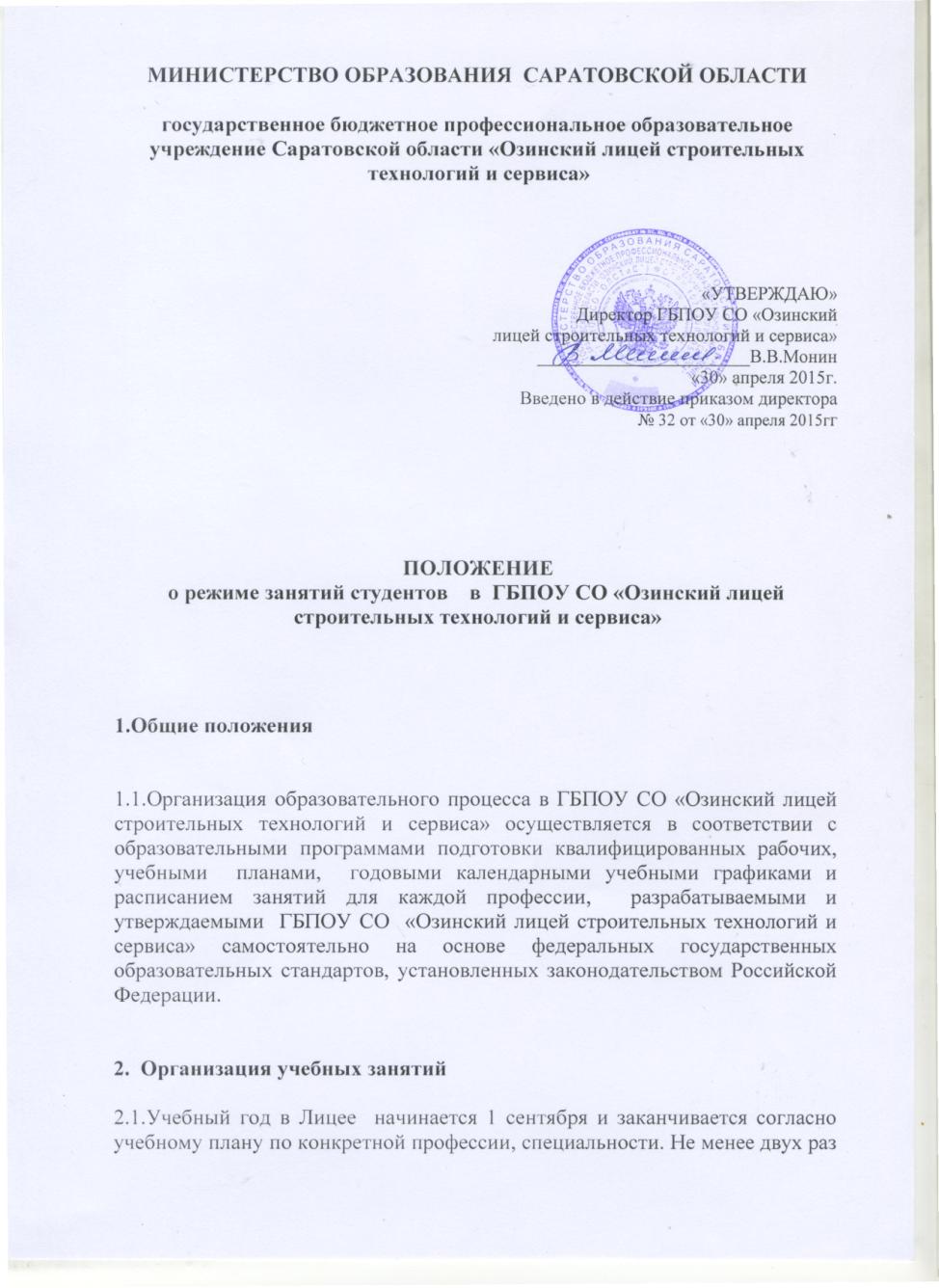 в течение полного учебного года для студентов устанавливаются каникулы общей продолжительностью 8– 11 недель в год, в том числе в зимний период – не менее 2 недель.2.2.    Учебный год делится на 2 семестра:I семестр – 17 недель;II семестр – 24-25 недели.2.3.Режим занятий устанавливается приказом директора Лицея о режиме работы.2.4. Расписание учебных занятий составляется на семестр, утверждается директором Лицея и вывешивается в специально оборудованном месте не позднее, чем за неделю до начала занятий.2.5.Студенты лицея объединяются по специальностям в учебные группы, в каждой из которых назначается староста.2.6.  На каждую группа заводится журнал учебных занятий установленной формы. Журнал хранится в учебной части.2.7. Обучение и воспитание в Лицее ведутся на государственном языке  Российской  Федерации (п.2 ст.14 ФЗ «Об образовании в РФ») .2.8.В Лицее устанавливаются следующие основные виды учебных занятий: урок,   практическое занятие, лабораторное занятие, контрольная работа, консультация, самостоятельная работа, учебная и производственная практики, выполнение выпускной квалификационной работы (выпускного практического квалификационного экзамена, выпускной письменной экзаменационной работы), а также могут проводиться другие виды учебных занятий.2.9.Последовательность и чередование теоретических занятий в каждой учебной группе определяется распорядком дня и расписанием занятий.2.10. Учебная неделя включает 6 рабочих (учебных) дней.2.11. Для всех видов аудиторных занятий академический час  устанавливается продолжительностью 45 минут. Занятия начинаются в 8 ч.30 мин., заканчиваются в 14 ч. 00 мин. с перерывом не менее 10 минут, а после 4  урока перерыв 20 минут на обед.   Время работы обучающихся на производственной практике не должно превышать продолжительности рабочего времени, установленного законодательством о труде для соответствующих категорий работников. В  воскресные и праздничные дни занятия не проводятся.2.12.О начале  и окончании занятий преподаватели и обучающиеся извещаются звонками.2.13.Перемены между учебными занятиями предназначены для перемещения обучающихся в аудитории или другие корпуса согласно расписанию учебных занятий, подготовки  к  занятиям, а также для личной гигиены.2.16.Права и обязанности, студентов определяются законодательством Российской Федерации, Уставом Лицея.